С  18 по 19 ноября 2019 года инспектором  контрольно-счетного отдела проведена финансово-экономическая экспертиза на проект решения Совета депутатов муниципального образования «Мельниковское»  «О  бюджете  муниципального образования «Мельниковское» на  2020 год и на плановый период 2021 и 2022 годов».Настоящая финансово-экономическая экспертиза на проект решения Совета депутатов муниципального образования «Мельниковское» «О бюджете муниципального образования «Мельниковское» на 2020 год и на плановый период 2021 и 2022 годов»  проведена на основании Бюджетного кодекса  Российской Федерации (далее – БК РФ),  Федерального закона от 07 февраля 2011г. № 6-ФЗ «Об общих принципах организации и деятельности контрольно-счетных органов субъектов Российской Федерации и муниципальных образований» (в ред. изменений), Федерального закона от 06.10.2003г. № 131-ФЗ «Об общих принципах организации местного самоуправления в Российской Федерации» (в ред. изменений) (далее - Федеральный закон № 131-ФЗ), Соглашения между Советом депутатов муниципального образования  сельского поселения «Мельниковское» и  Советом депутатов муниципального образования «Можгинский район»  о передаче контрольно-счётному отделу муниципального образования «Можгинский район» (далее – контрольно-счетный отдел) полномочий контрольно-счётного органа муниципального образования  сельского поселения «Мельниковское» (далее – МО «Мельниковское») по осуществлению внешнего муниципального финансового контроля, утвержденного решением  сельского Совета депутатов от 14.12.2018г. № 18.2, Положения о контрольно-счётном отделе муниципального образования «Можгинский район», утвержденного решением районного Совета депутатов  от 24.11.2011г. № 37.6 (в ред. изменений), п. 2.8 плана работы контрольно-счетного отдела на 2019 год, утвержденного решением районного Совета депутатов от 12.12.2018г. № 22.12.Цель экспертно-аналитического мероприятия:  определение достоверности и обоснованности формирования показателей проекта решения «О бюджете муниципального образования «Мельниковское» на 2020 год и плановый период 2021 и 2022 годов» (далее - проект решения о бюджете),  соблюдение бюджетного и иного законодательства  при его  разработке, а также соответствие основным направлениям бюджетной и налоговой политики «Можгинского района на 2020 год и на плановый период 2021 и 2022 годов, утвержденным постановлением Главы муниципального образования «Можгинский район» от 22 октября 2019 года № 42 «Об основных направлениях бюджетной  и налоговой политики Можгинского района на 2020 год и на плановый период 2021 и 2022 годов».Объекты экспертно-аналитического мероприятия:  администрация муниципального образования «Мельниковское» (далее - администрация сельского поселения),  Управление финансов Администрации муниципального образования «Можгинский район» (далее – Управление финансов). Формирование проекта бюджета сельского поселения и внесение его на рассмотрение в сельский Совет депутатов  производилось в соответствии с бюджетным законодательством РФ, требованиями Положения о бюджетном процессе в МО  «Мельниковское».В  нарушение  п. 3 Порядка разработки прогноза  социально-экономического развития,  Прогноз МО «Мельниковское»  на среднесрочный период  разработан в одном варианте, а также в тексте Постановления от 05.11.2019г. № 70 «О прогнозе социально-экономического развития муниципального образования «Мельниковское» на 2020г. и на плановый период 2021-2022гг.» и тексте пояснительной записки  к Прогнозу отсутствует ссылка именно на тот вариант, по которому разработан Прогноз.Перечень материалов и документов, представленных одновременно с проектом Решения о бюджете, соответствует БК РФ и Положению «О бюджетном процессе», утверждённому решением сельского Совета депутатов.В соответствии со ст.185 БК РФ, ст.11 Положения «О бюджетном процессе» проект Решения о бюджете с приложением документов и материалов представлен на рассмотрение в сельский Совет депутатов  своевременно (13.11.2019г.).Формирование доходной части  бюджета МО «Мельниковское» на 2020-2022гг. осуществлено в проекте Решения о бюджете с учетом  условий изменений бюджетного и налогового законодательства. Правильность применения кодов бюджетной классификации Российской Федерации при составлении проекта бюджета соответствует ст.18 БК РФ  и Приказу  Минфина РФ № 85н.Оценка основных параметров проекта бюджета в 2020-2022гг.  показывает обеспечение принципа сбалансированности, при  составлении проекта бюджета (ст. 33 БК РФ).     Контрольно-счетный отдел предлагает ряд мероприятий, направленных на рост бюджетных доходов и оптимизацию расходов бюджета.На основании изложенного, контрольно-счетный отдел рекомендует сельскому Совету депутатов  принять  к рассмотрению проект  Решения «О бюджете муниципального образования «Мельниковское» на  2020г. и на плановый период 2021 и 2022гг.»  в предложенной редакции,  поскольку представленный на экспертизу проект  соответствует требованиям БК РФ и в нём соблюдён принцип сбалансированности бюджета.     Представление по экспертно-аналитическому мероприятию не направлялось.  исп. инспектор контрольно-счетного отдела Е.В. Трефилова21.11.2019г.КОНТРОЛЬНО-СЧЕТНЫЙ ОТДЕЛ
МУНИЦИПАЛЬНОГО ОБРАЗОВАНИЯ «МОЖГИНСКИЙ РАЙОН»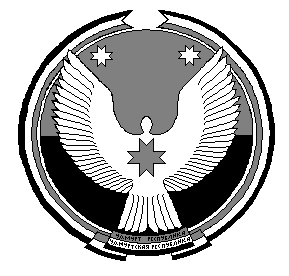 «МОЖГА  ЁРОС»МУНИЦИПАЛ  КЫЛДЫТЭЛЭН ЭСКЕРОНЪЯНО ЛЫДЪЯНЪЯ  ЁЗЭТЭЗ